March 25, 2015Upper Body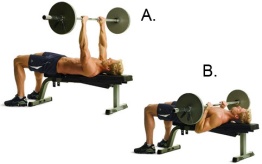 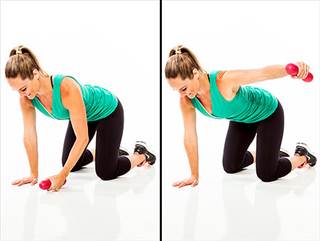 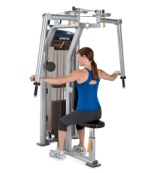 Chest Exercises# of RepsWeight/LevelNotes for Next TimeBarbell Bench Press12Barbell Bench Press10Barbell Bench Press8Barbell Bench Press6Barbell Bench Press12Push-ups12Shoulders Exercises# of RepsWeight/LevelNotes for Next TimeKneeling Side Raise12Kneeling Side Raise10Kneeling Side Raise8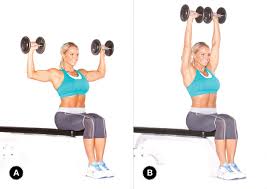 Kneeling Side Raise6Kneeling Side Raise12Seated Press12Back Exercises# of RepsWeight/LevelNotes for Next TimeRear Delt Fly12Use the leg extension machine. Sit with yourRear Delt Fly10chest against the back of the chair.Rear Delt Fly8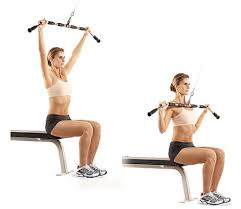 Rear Delt Fly6Rear Delt Fly12Wide-Grip Pulldowns12Triceps Exercises# of RepsWeight/LevelNotes for Next Time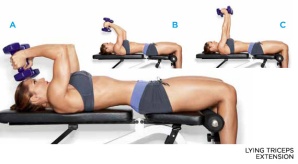 Lying Dumbbell Ext.12    Lying Dumbbell Ext.10    Lying Dumbbell Ext.8       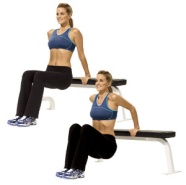 Lying Dumbbell Ext.6      Lying Dumbbell Ext.12    Bench Dips12Biceps Exercises# of RepsWeight/LevelNotes for Next Time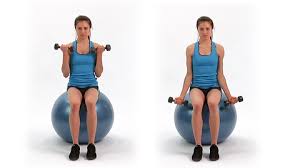 Seated Dumbbell Curls12Sit on the ball to work your core Seated Dumbbell Curls10 Seated Dumbbell Curls8Seated Dumbbell Curls6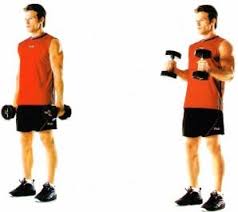 Seated Dumbbell Curls12 Hammer Curls12